Муниципальное бюджетное общеобразовательное учреждение «Гимназия №1» г. Мариинский Посад Чувашской РеспубликиРАБОЧАЯ ПРОГРАММАПушкиной Кристины Витальевны«Алгебра»8 класс (базовый уровень)Рассмотрено на заседаниипедагогического совета  гимназиипротокол №   от «  »          2021 г.2021-2022 учебный годг. Мариинский Посад,20211. Планируемые  результаты освоения учебного предмета «Алгебра».У обучающегося будут сформированы:Личностные  результаты :1.1Личностные :воспитание российской гражданской идентичности: патриотизма, уважения к Отечеству, осознания вклада отечественных учёных в развитие мировой науки;ответственное отношение к учению, готовность и способность обучающихся к саморазвитию и самообразованию на основе мотивации к обучению и познанию;осознанный выбор и построение дальнейшей индивидуальной траектории образования на базе ориентировки в мире профессий и профессиональных предпочтений с учётом устойчивых познавательных интересов, а также на основе формирования уважительного отношения к труду, развитие опыта участия в социально значимом труде;умение контролировать процесс и результат учебной и математической деятельности;критичность мышления, инициатива, находчивость, активность при решении математических1.2.Метапредметные 1.2.1.Регулятивные УУДОбучающийся:самостоятельно определяет цели обучения, ставит и формулирует новые задачи в учебе и познавательной деятельности, развивает мотивы и интересы своей познавательной деятельности. Обучающийся :анализирует существующие и планирует будущие образовательные результаты;идентифицирует собственные проблемы и определяет главную проблему;выдвигает версии решения проблемы, формулирует гипотезы, предвосхищает конечный результат;ставит цель деятельности на основе определенной проблемы и существующих возможностей;формулирует учебные задачи как шаги достижения поставленной цели деятельности;обосновывает целевые ориентиры и приоритеты ссылками на ценности, указывая и обосновывая логическую последовательность шагов.Умеет самостоятельно планировать пути достижения целей, осознанно выбирать наиболее эффективные способы решения учебных и познавательных задач. Обучающийся:определяет необходимые действия в соответствии с учебной и познавательной задачей и составляет алгоритм их выполнения;обосновывает и осуществляет выбор наиболее эффективных способов решения учебных и познавательных задач;определяет/находит, в том числе из предложенных вариантов, условия для выполнения учебной и познавательной задачи;выстраивает жизненные планы на краткосрочное будущее (заявляет целевые ориентиры, ставит адекватные им задачи и предлагает действия, указывая и обосновывая логическую последовательность шагов);выбирает из предложенных вариантов и самостоятельно ищет средства/ресурсы для решения задачи/достижения цели;составляет план решения проблемы (выполнения проекта, проведения исследования);определяет потенциальные затруднения при решении учебной и познавательной задачи и находит средства для их устранения;описывает свой опыт, оформляя его для передачи другим людям в виде технологии решения практических задач определенного класса;планирует и корректирует свою индивидуальную образовательную траекторию.Умеет  соотносить свои действия с планируемыми результатами, осуществлять контроль своей деятельности в процессе достижения результата, определять способы действий в рамках предложенных условий и требований, корректировать свои действия в соответствии с изменяющейся ситуацией. Обучающийся:определяет совместно с педагогом и сверстниками критерии планируемых результатов и критерии оценки своей учебной деятельности;систематизирует (в том числе выбирает приоритетные) критерии планируемых результатов и оценки своей деятельности;отбирает инструменты для оценивания своей деятельности, осуществляет самоконтроль своей деятельности в рамках предложенных условий и требований;оценивает свою деятельность, аргументируя причины достижения или отсутствия планируемого результата;находит достаточные средства для выполнения учебных действий в изменяющейся ситуации и/или при отсутствии планируемого результата;работая по своему плану, вносит коррективы в текущую деятельность на основе анализа изменений ситуации для получения запланированных характеристик продукта/результата;устанавливает связь между полученными характеристиками продукта и характеристиками процесса деятельности и по завершении деятельности предлагать изменение характеристик процесса для получения улучшенных характеристик продукта;сверяет свои действия с целью и, при необходимости, исправляет  ошибки самостоятельно.Умеет оценивать правильность выполнения учебной задачи, собственные возможности ее решения. Обучающийся:Определяет критерии правильности (корректности) выполнения учебной задачи;Анализирует и обосновывает применение соответствующего инструментария для выполнения учебной задачи;свободно пользуется  выработанными критериями оценки и самооценки, исходя из цели и имеющихся средств, различая результат и способы действий;оценивает продукт своей деятельности по заданным и/или самостоятельно определенным критериям в соответствии с целью деятельности;обосновывает  достижимость цели выбранным способом на основе оценки своих внутренних ресурсов и доступных внешних ресурсов;фиксирует и анализирует динамику собственных образовательных результатов.Владение основами самоконтроля, самооценки, принятия решений и осуществления осознанного выбора в учебной и познавательной. Обучающийся:наблюдает и анализирует  собственную учебную и познавательную деятельность и деятельность других обучающихся в процессе взаимопроверки;соотносит реальные и планируемые результаты индивидуальной образовательной деятельности и делать выводы;принимает  решение в учебной ситуации и несет за него ответственность;самостоятельно определяет причины своего успеха или неуспеха и находит способы выхода из ситуации неуспеха;ретроспективно определяет, какие действия по решению учебной задачи или параметры этих действий привели к получению имеющегося продукта учебной деятельности;демонстрирует приемы регуляции психофизиологических/ эмоциональных состояний для достижения эффекта успокоения (устранения эмоциональной напряженности), эффекта восстановления (ослабления проявлений утомления), эффекта активизации (повышения психофизиологической реактивности).1.2.2.Познавательные УУД:Умеет  определять понятия, создавать обобщения, устанавливать аналогии, классифицировать, самостоятельно выбирать основания и критерии для классификации, устанавливать причинно-следственные связи, строить логическое рассуждение, умозаключение (индуктивное, дедуктивное, по аналогии) и делать выводы. Обучающийся:Подбирает  слова, соподчиненные ключевому слову, определяющие его признаки и свойства;выстраивает логическую цепочку, состоящую из ключевого слова и соподчиненных ему слов;выделяет общий признак двух или нескольких предметов или явлений и объяснять их сходство;объединяет предметы и явления в группы по определенным признакам, сравнивает, классифицирует и обобщает факты и явления;выделяет явление из общего ряда других явлений;определяет обстоятельства, которые предшествовали возникновению связи между явлениями, из этих обстоятельств выделять определяющие, способные быть причиной данного явления, выявлять причины и следствия явлений;строит рассуждение от общих закономерностей к частным явлениям и от частных явлений к общим закономерностям;строит рассуждение на основе сравнения предметов и явлений, выделяя при этом общие признаки;излагает полученную информацию, интерпретируя ее в контексте решаемой задачи;самостоятельно указывает на информацию, нуждающуюся в проверке, предлагает  и применяет способ проверки достоверности информации;вербализует эмоциональное впечатление, оказанное на него источником;объясняет явления, процессы, связи и отношения, выявляемые в ходе познавательной и исследовательской деятельности (приводит объяснение с изменением формы представления; объясняет, детализируя или обобщая; объясняет с заданной точки зрения);выявляет и называет причины события, явления, в том числе возможные / наиболее вероятные причины, возможные последствия заданной причины, самостоятельно осуществляя причинно-следственный анализ;делает вывод на основе критического анализа разных точек зрения, подтверждает вывод собственной аргументацией или самостоятельно полученными данными.Умеет создавать, применять и преобразовывать знаки и символы, модели и схемы для решения учебных и познавательных задач. Обучающийся :обозначает символом и знаком предмет и/или явление;определяет логические связи между предметами и/или явлениями, обозначает данные логические связи с помощью знаков в схеме;создает абстрактный или реальный образ предмета и/или явления;строит модель/схему на основе условий задачи и/или способа ее решения;создает вербальные, вещественные и информационные модели с выделением существенных характеристик объекта для определения способа решения задачи в соответствии с ситуацией;преобразовывает модели с целью выявления общих законов, определяющих данную предметную область;переводит  сложную по составу (многоаспектную) информацию из графического или формализованного (символьного) представления в текстовое, и наоборот;строит схему, алгоритм действия, исправлять или восстанавливает неизвестный ранее алгоритм на основе имеющегося знания об объекте, к которому применяется алгоритм;строит доказательство: прямое, косвенное, от противного;анализирует/рефлексирует опыт разработки и реализации учебного проекта, исследования (теоретического, эмпирического) на основе предложенной проблемной ситуации, поставленной цели и/или заданных критериев оценки продукта/результата.Смысловое чтение. Обучающийся:находит в тексте требуемую информацию (в соответствии с целями своей деятельности);ориентируется в содержании текста, понимает целостный смысл текста, структурирует текст;устанавливает взаимосвязь описанных в тексте событий, явлений, процессов;резюмирует главную идею текста;преобразовывает  текст, «переводя» его в другую модальность, интерпретировать текст (художественный и нехудожественный – учебный, научно-популярный, информационный);критически оценивает содержание и форму текста.Формирует  и развивает экологическое мышления, умение применять его в познавательной, коммуникативной, социальной практике и профессиональной ориентации. Обучающийся:определяет свое отношение к природной среде;анализирует влияние экологических факторов на среду обитания живых организмов;проводит причинный и вероятностный анализ экологических ситуаций;прогнозирует изменения ситуации при смене действия одного фактора на действие другого фактора;распространяет экологические знания и участвует в практических делах по защите окружающей среды;выражает свое отношение к природе через рисунки, сочинения, модели, проектные работы.1.2.3.Коммуникативные УУД:Умеет организовывать учебное сотрудничество и совместную деятельность с учителем и сверстниками; работать индивидуально и в группе: находить общее решение и разрешать конфликты на основе согласования позиций и учета интересов; формулировать, аргументировать и отстаивать свое мнение. Обучающийся :Определяет возможные роли в совместной деятельности;играет определенную роль в совместной деятельности;принимает позицию собеседника, понимая позицию другого, различать в его речи: мнение (точку зрения), доказательство (аргументы), факты; гипотезы, аксиомы, теории;определяет свои действия и действия партнера, которые способствовали или препятствовали продуктивной коммуникации;строит позитивные отношения в процессе учебной и познавательной деятельности;корректно и аргументированно отстаивает свою точку зрения, в дискуссии умеет выдвигать контраргументы, перефразировать свою мысль (владение механизмом эквивалентных замен);критически относиться к собственному мнению, с достоинством признавать ошибочность своего мнения (если оно таково) и корректировать его;предлагает альтернативное решение в конфликтной ситуации;выделяет общую точку зрения в дискуссии;договаривается о правилах и вопросах для обсуждения в соответствии с поставленной перед группой задачей;организовывает учебное взаимодействие в группе (определяет общие цели, распределяет роли, договаривается друг с другом и т. д.);устраняет в рамках диалога разрывы в коммуникации, обусловленные непониманием/неприятием со стороны собеседника задачи, формы или содержания диалога.Умеет осознанно использовать речевые средства в соответствии с задачей коммуникации для выражения своих чувств, мыслей и потребностей для планирования и регуляции своей деятельности; владение устной и письменной речью, монологической контекстной речью. Обучающийся:определяет задачу коммуникации и в соответствии с ней отбирает речевые средства;отбирает  и использует речевые средства в процессе коммуникации с другими людьми (диалог в паре, в малой группе и т. д.);представляет в устной или письменной форме развернутый план собственной деятельности;соблюдает нормы публичной речи, регламент в монологе и дискуссии в соответствии с коммуникативной задачей;высказывает  и обосновывает мнение (суждение) и запрашивает мнение партнера в рамках диалога;принимает решение в ходе диалога и согласовывает его с собеседником;создает письменные «клишированные» и оригинальные тексты с использованием необходимых речевых средств;использует вербальные средства (средства логической связи) для выделения смысловых блоков своего выступления;использует невербальные средства или наглядные материалы, подготовленные/отобранные под руководством учителя;делает оценочный вывод о достижении цели коммуникации непосредственно после завершения коммуникативного контакта и обосновывает его.Формирует и развивает  компетентности в области использования информационно-коммуникационных технологий (далее – ИКТ). Обучающийся:целенаправленно ищет  и использует информационные ресурсы, необходимые для решения учебных и практических задач с помощью средств ИКТ;выбирает, строит и использует адекватную информационную модель для передачи своих мыслей средствами естественных и формальных языков в соответствии с условиями коммуникации;выделяет информационный аспект задачи, оперирует данными, использует модель решения задачи;использует компьютерные технологии (включая выбор адекватных задаче инструментальных программно-аппаратных средств и сервисов) для решения информационных и коммуникационных учебных задач, в том числе: вычисление, написание писем, сочинений, докладов, рефератов, создание презентаций и др.;использует информацию с учетом этических и правовых норм;создает информационные ресурсы разного типа и для разных аудиторий, соблюдает информационную гигиену и правила информационной безопасности.1.3 Предметные результаты:1) осознание значения математики в повседневной жизни человека;2)  представление о математической науке как сфере математической деятельности, об этапах её развития, о её значимости для развития цивилизации              3)  развитие умение работать с учебным математическим текстом ( анализировать извлекать необходимую информацию), точно и грамотно излагать свои мысли с применением математической терминологии и символики, проводить классификацию, логические обоснования;4)  владение базовым понятийным аппаратом по основным разделам содержания;5)  систематические знания о функциях и их свойствах;6)  практически значимые математические умения и навыки, их применение к решению математических и нематематических задач, предполагающее умения:выполнять вычисления с действительными числами;решать текстовые задачи с помощью уравнений и систем уравнений;использовать алгебраический язык для описания предметов окружающего мира и создания соответствующих математических моделей;выполнять тождественные преобразования алгебраических выражений;.исследовать линейные функции и строить их графики.        2. Содержание учебного предмета «Алгебра» 8 классАлгебраические выраженияРациональные выражения. Целые выражения. Дробные выражения. Рациональная дробь. Основное свойство рациональной дроби. Сложение, вычитание, умножение и деление рациональных дробей. Возведение рациональной дроби в степень. Тождественные преобразования рациональных выражений. Степень с целым показателем и её свойства. Квадратные корни. Арифметический квадратный корень и его свойства. Тождественные преобразования выражений, содержащих квадратные корни. УравненияКвадратное уравнение. Формула корней квадратного уравнения. Теорема Виета. Рациональные уравнения. Решение рациональных уравнений, сводящихся к линейным или к квадратным уравнениям. Решение текстовых задач с помощью рациональных уравнений.. Числовые множестваМножество и его элементы. Способы задания множеств. Равные множества. Пустое множество. Подмножество. Операции над множествами. Иллюстрация соотношений между множествами с помощью диаграмм Эйлера. Множества натуральных, целых, рациональных чисел. Рациональное число как дробь вида m/n, где m € Z, п € N, и как бесконечная периодическая десятичная дробь. Представление об иррациональном числе. Множество действительных чисел. Представление действительного числа в виде бесконечной непериодической десятичной дроби. Сравнение действительных чисел. Связь между множествами N, Z, Q, R.ФункцииЧисловые функции Функциональные зависимости между величинами. Понятие функции. Функция как математическая модель реального процесса. Область определения и область значения функции. Способы задания функции. График функции. Построение графиков функций с помощью преобразований фигур. Нули функции. Промежутки знак постоянства функции. Промежутки возрастания и убывания функции. Обратная пропорциональность, квадратичная функция, функция у =, её свойства и графики. 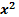 Алгебра в историческом развитии Зарождение алгебры, книга о восстановлении и противопоставлении Мухаммеда аль- Хорезми. История формирования математического языка. Как зародилась идея координат. Открытие иррациональности. Из истории возникновения формул для решения уравнений 3-й и 4-й степеней. История развития понятия функции. 3. Тематическое планирование учебного предмета «Алгебра» 8 класс«РАССМОТРЕНО» На заседании ЦМО «Сигма»Руководитель ЦМО_____________ Мазилкина Н.В.Протокол №   от «   »              2021 г.«СОГЛАСОВАНО»Заместитель директора  по УВРМБОУ «Гимназия №1»_____________       Тихонова Н.Л.«  »               2021 г.«УТВЕРЖДЕНО»Приказом №   от «  »                 2021 г.№Наименование разделаВсего часов1.Рациональные выражения402Квадратные корни. Действительные числа253Квадратные уравнения254Повторение.12Итого:102